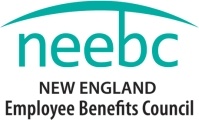 FOR IMMEDIATE RELEASE				Contact: Melissa Maichleessentia Marketing & PR							781.534.8620					melissa@essentiamarketingandpr.comThe New England Employee Benefits Council Presents “Winning with Wellness:  Strategies, Surveys and Best Practices”WALTHAM, MA – Wednesday, May 14, 2014—The New England Employee Benefits Council (NEEBC) presents “Winning with Wellness:  Strategies, Surveys and Best Practices.” The event features speakers from award-winning companies who will discuss how wellness initiatives can be integrated into an organization's culture. The program’s advisor panel will present original research that provides a wealth of information and best practices for employee retention and engagement. The results of the recent NEEBC Wellness Survey will also be highlighted.Speakers for the event include Maria Harris, Director of Recruitment and Colleague Relations at Rockland Trust; Nan Maley, Director of Corporate Wellness at Sullivan Benefits; Tom Maraday, Vice President of Business Development and Client Relations at Bright Horizons; and Sarah Churchill, Dietetic Intern at Brigham and Women's Hospital. The interactive panel will cover a number of wellness topics of interest to employers, including the types of wellness programs that yield the highest participation rates, how employers can tailor worksite wellness programs to meet the unique preferences of their employees, and the effectiveness of rewards and financial incentives to motivate program participation. The June 18 program will be held from 8:30 am to 12:00 pm at the Waltham Woods Conference Center, with Registration, Breakfast and Networking starting at 8:00.  The Conference Center is -more-page 2 NEEBC program – Winning with Wellnesslocated at 860 Winter Street, Waltham, Massachusetts. More information about the event is available at www.neebc.org. Register for the event here, call 781-684-8700 or contact sue@neebc.org. About NEEBCNEEBC (www.neebc.org) is a Waltham, Massachusetts nonprofit that advances knowledge and education in employee benefits. NEEBC’s 1,250 members manage benefits for an estimated 2.5 million employees. Members include employers and providers of benefits consulting and services throughout New England. NEEBC’s monthly educational programs feature presentations by guest speakers on topics of interest to the benefits community. Members have the opportunity to discuss ideas, become informed about new developments in the field and network with peers. Follow NEEBC on Facebook, LinkedIn and on Twitter at @NEEBC.